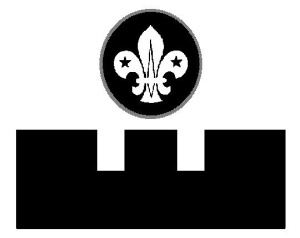 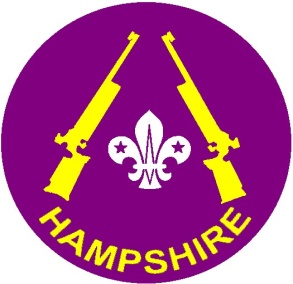 Hampshire Scout Rifle Club2020 COUNTY AIRGUN COMPETITIONComprising Air Rifle & Air PistolSunday 1st March Entry is restricted to Groups within Hampshire Scout CountyCOLLECTIVE ENTRY FORM USE A SEPARATE COLLECTIVE FORM FOR EACH TROOP OR EXPLORER UNITPLEASE PRINT ALL INFORMATION BELOW, VERY CLEARLY, Group & Troop/Explorer Unit:    ................................................................................   District:   ..............................................................Contact Name & Address: 	....................................................................................................................................................................................................................................................................................................................................................................................Telephone Number: ………...…………..  E-mail  ............................................................Note: The above contact information is vital for the notification of shooting times.	I attach  …...... individual entry forms (including completed parental permission forms for entrants aged under 18 years of age as required by POR Rule 9.37d) for the competition on the 3rd March.I confirm that all the above entrants are Members of the Scout Association as defined in POR.Signed: 	Date:Name:  Scout Appointment:	Telephone No.	See details re storage and use of data on main entry formEntry SummaryDo you require your receipt sent immediately? (Requires s.a.e.)	Yes / No	Cheque payable to Hampshire County Scouts Council enclosed for …………Competition entries @ £5.00 each,      total: £	Please attach the individual entry forms for each entrant to this collective entry form, and send to: Chris Ward, 	3 Nelson Villas, Southwick Road, North Boarhunt, Fareham, Hampshire, PO17 6JW The closing date for receipt of entries is Saturday 1st February 2020PLEASE NOTE. Entries may be closed before that date if the event is over subscribed.Hampshire Scout Rifle CluB2020 AIRGUN COMPETITION Comprising Air Rifle & Air PistolThis event using both Air Rifles and Air Pistols will take place on Sunday 1st March, at Hiltingbury Scout HQHiltingbury Road, Chandlers Ford SO53 5NS (leave M3 at Junction 12).  It will comprise four age categories (based on ages as at 1st March 2020).  Entry is restricted to Groups within Hampshire Scout County.(A) 10 yrs and under 13 yrs. - 	(DOB from 2nd March 2007 to1st March2010).  (B) 13 yrs and  under 14yrs. - 	(DOB from 2nd  March 2006 to 1st March 2007). (C) 14 yrs and  under 18 yrs. - 	(DOB from 2nd March 2002 to 1st March 2006). (D) 18 yrs and over.  -		 (DOB On or before 1st March 2002).The entry fee is £5.00 per person. The closing date for entries is Saturday 1st February 2020PLEASE NOTE. Entries may be closed before that date if the event is over subscribed. Medals will be awarded for Rifle, Pistol and Overall (combined Rifle and Pistol) Scores.ADMINISTRATIVE ARRANGEMENTSUse a separate individual entry form for each competitor. The date of birth of each entrant under 18 on 1st March 2020 must be shown on the entry form.  Age groups will be based on age as at that date. The Scout Association Member Number must be shown for competitors aged 18 and over.Use a separate collective entry form for each Troop / Explorer Unit / NetworkAs required by POR (Rule 9.37d), all competitors under 18 years of age must have written parental consent to undertaking the shooting activity.  An appropriate parental consent form is included with the individual entry form and should be photocopied as required. A copy of this form must be completed for each entrant under 18 years of age and must be sent with the collective entry form. Entry fees must be enclosed with the entry forms.  Do NOT send cash through the post.Cheques should be made payable to Hampshire County Scout Council Late entries, substitutions or refunds for non-participants will be allowed only in exceptional circumstances and at the organisers' absolute discretion. Details of attendance times will be advised to the section contacts by e-mail or telephone, as soon as possible after the closing date. However entrants should be aware that times may be allocated anywhere between 10.00 and 1700 hrs but that entries from the same group will be grouped together.Competitors should report to the range in Scout uniform or appropriate activity dress and must arrive in time for a safety briefing, 30minutes before the allocated time to shoot.  Late arrival may result in extended waiting periods or disqualification.COMPETITION RULESFor both Air Rifle and Air Pistol:The competitions will be shot indoors at 6 yards at NSRA targets in the standing unsupported position. Competitors will shoot 5 pellets at each of 3 targets. The best 2 of each discipline will then be taken for the competition score (i.e. ex-100). Tied scores (in medal positions only) in each discipline will be resolved by reference to the third highest card, then the highest card score.  If still unresolved the medal will be awarded to the youngest competitor. The supplied rifles/pistols are to be used. A “blinder” may be used (not supplied).Boots/trainers giving ankle support may not be worn. All Rifles and Pistols will be pre sighted and competitors may not adjust the sights.The Range Officer's decision is final in all matters relating to safety, equipment and range conduct.Air Rifle: The targets will be NSRA Air 7. The rifles supplied will be Air Arms pre-charged S400 MPR and Air Arms pre-charged S200. Competitors under 12 years of age will generally use Air Arms pre-charged S200. Competitors aged 12 years and over will generally use an MPR. If the Range Officer considers that a competitor in any age group is unable by reason of size to handle a MPR safely, that shooter will be directed to use a pre-charged S200 instead. Clothing to be worn when shooting is to comply with the “Sporter rifle” rules – see www.sporter.org.uk  Specifically, specialised shooting clothing (other than an approved ‘glove’) may not be worn.  Due to restricted time and space rifle shooters may not use a stand.Air Pistol: The targets will be NSRA Air 8. The pistols supplied may or may not be Air Arms pre-charged Alpha, as HSRC is investing in new pistols and these may or may not be available.  Competitors should be prepared to use any pistol. Instruction will be provided.Competitors aged under 13 years may use one or two hands to hold the pistol, but those aged 13 and over must only use one. INDIVIDUAL ENTRY FORM (one per competitor)Age categories:	(As at 1st March 2020)(A) 10 yrs and under 13 yrs. - 	(DOB from 2nd March 2007 to1st March2010). (B) 13 yrs and  under 14yrs. - 	(DOB from 2nd  March 2006 to 1st March 2007). (C) 14 yrs and  under 18 yrs. - 	(DOB from 2nd March 2002 to 1st March 2006). (D) 18 yrs and over.  - 		(DOB On or before 1st March 2002).I wish to enter the County Airgun Competition at Hiltingbury Scout HQ on Sunday 1st March and enclose my entrance fee of £5.00. This form must be sent with the collective entry form through Section Leader. The closing date for entries is Saturday 1st February 2020					 PLEASE NOTE. Entries may be closed before that date if the event is over subscribed.   		Name: 			 						Age Category (A, B, C, or D): Date of  birth:						 		(A, B, and C only) Scout Association Member Number: 					(Age Category D only)Group and Troop / Explorer Unit			Age Category D only:   I certify that I am not subject to restrictions by virtue of the regulations set out in Section 21 of the Firearms Act 1968 which applies to persons who have served a custodial sentence.	Signed:  .......................................................................CompetitorPARENTAL CONSENT FORM - SHOOTING ACTIVITIESPLEASE NOTE:	SPECIFIC PARENTAL PERMISSION IS NEEDED BEFORE A MEMBER UNDER 18 years CAN TAKE PART IN THIS ACTIVITYThis form is to be filled in by parent/guardian for all entrants under 18 and returned to Leader.Name of Section:	Hampshire County Scout Rifle Club	(Do not make cheques payable to this name)Proposed activity:	Air Rifle and Air Pistol target shooting (County Airgun Competition)	Date	on Sunday 1st March 2020 at Hiltingbury Scout HQ.			Cost:	£5.00 to be submitted with this entry form via your child's leader. This activity will be supervised by NRA/ NSRA Qualified Range Officers.If any additional information is required please do not hesitate to contact your child's leader.Parent or Guardian's consentI being the parent/guardian of the person named above have noted the arrangements and declare that he/she is not subject to restrictions by virtue of the regulations set out in Section 21 of the Firearms Act 1968 which applies to persons who have served a custodial sentence and hereby give permission for my child to take part in the activity detailed above.Please state if your child has any disability or condition, which may be affected by this activity:Please indicate details of any relevant medical treatment currently being received: continue on reverse if necessary.____________________________________________________________________________________________Contact details---------------------------------------------------------------------------------------------------------------------Phone -	  _____________________________________________________________________________________________E mail________________________________________________________________________________________________Parent’s Name ____________________________________ Signature _____________________________ Date__________Declaration relating to GDPR -Please note that these details will be stored and used by organisers of this and other events organised by Hampshire Scout Rifle Club for the purposes of organising this competition and others, and may be used to contact participants and parents.  They will not be used for none scouting purposes. Entry cannot be accepted without these details, and completion of this form grants consent. 